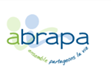 Antenne ABRAPA VENDENHEIM 12 rue Berlioz 67550 Vendenheim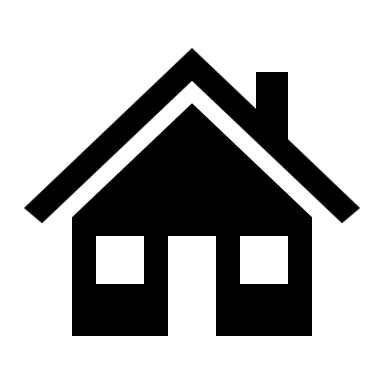 03 88 20 25 27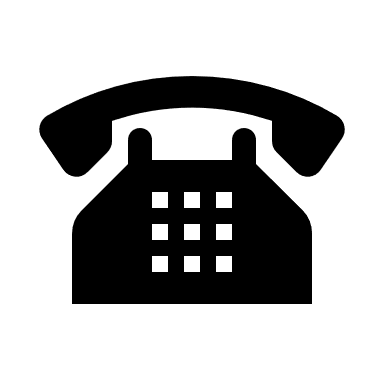 @ www.abrapa.asso.fr/antennes/antenne-daide-accompagnement-a-domicile-abrapa-vendenheim/SITUATION du bénéficiaire : M et Mme BELINDATE : au 1er septembre 2023Cahier de liaison : nonCommunication : par téléphone et SMS SITUATION du bénéficiaire : M et Mme BELINDATE : au 1er septembre 2023Cahier de liaison : nonCommunication : par téléphone et SMS Nom et prénomAdresseCourrielTéléphoneFamille BELIN 12 rue du Marguerites67000 Vendenheimlouise.belin@hotmail.com 07.13.90.40.20 (mère)07.56.45.34.33 (père)Enfant 1 : Paul, 12 ans – 6ème A au Collège la Pierre Polie 67550 VENDENHEIMEnfant 2 : Nicolas, 12 ans – 6ème C au Collège la Pierre Polie 67550 VENDENHEIMPRESTATIONS A REALISER :Identifier le travail à faire avec chacun des enfants,Vérifier si le travail scolaire a été fait,Anticiper le travail scolaire du jeudi soir (les enfants ont un cours de musique et de piscine),Faire le point par sms aux parents.Mme BELIN a mis à votre disposition un carnet dans lequel vous avez les identifiants numériques MBN pour chacun des enfants, afin de vous aider à les accompagner dans la réalisation de leur travail. Enfant 1 : Paul, 12 ans – 6ème A au Collège la Pierre Polie 67550 VENDENHEIMEnfant 2 : Nicolas, 12 ans – 6ème C au Collège la Pierre Polie 67550 VENDENHEIMPRESTATIONS A REALISER :Identifier le travail à faire avec chacun des enfants,Vérifier si le travail scolaire a été fait,Anticiper le travail scolaire du jeudi soir (les enfants ont un cours de musique et de piscine),Faire le point par sms aux parents.Mme BELIN a mis à votre disposition un carnet dans lequel vous avez les identifiants numériques MBN pour chacun des enfants, afin de vous aider à les accompagner dans la réalisation de leur travail. Enfant 1 : Paul, 12 ans – 6ème A au Collège la Pierre Polie 67550 VENDENHEIMEnfant 2 : Nicolas, 12 ans – 6ème C au Collège la Pierre Polie 67550 VENDENHEIMPRESTATIONS A REALISER :Identifier le travail à faire avec chacun des enfants,Vérifier si le travail scolaire a été fait,Anticiper le travail scolaire du jeudi soir (les enfants ont un cours de musique et de piscine),Faire le point par sms aux parents.Mme BELIN a mis à votre disposition un carnet dans lequel vous avez les identifiants numériques MBN pour chacun des enfants, afin de vous aider à les accompagner dans la réalisation de leur travail. Enfant 1 : Paul, 12 ans – 6ème A au Collège la Pierre Polie 67550 VENDENHEIMEnfant 2 : Nicolas, 12 ans – 6ème C au Collège la Pierre Polie 67550 VENDENHEIMPRESTATIONS A REALISER :Identifier le travail à faire avec chacun des enfants,Vérifier si le travail scolaire a été fait,Anticiper le travail scolaire du jeudi soir (les enfants ont un cours de musique et de piscine),Faire le point par sms aux parents.Mme BELIN a mis à votre disposition un carnet dans lequel vous avez les identifiants numériques MBN pour chacun des enfants, afin de vous aider à les accompagner dans la réalisation de leur travail. LISTE DES CONTACTS/ PERSONNES A JOINDREPère  : Philippe BELIN      07.56.45.34.33 Mère  : Louise BELIN  07.13.90.40.20 (à contacter en priorité en cas de problème)Médecin référent : Dr MOURREAU               03.88.21.20.68LISTE DES CONTACTS/ PERSONNES A JOINDREPère  : Philippe BELIN      07.56.45.34.33 Mère  : Louise BELIN  07.13.90.40.20 (à contacter en priorité en cas de problème)Médecin référent : Dr MOURREAU               03.88.21.20.68LISTE DES CONTACTS/ PERSONNES A JOINDREPère  : Philippe BELIN      07.56.45.34.33 Mère  : Louise BELIN  07.13.90.40.20 (à contacter en priorité en cas de problème)Médecin référent : Dr MOURREAU               03.88.21.20.68LISTE DES CONTACTS/ PERSONNES A JOINDREPère  : Philippe BELIN      07.56.45.34.33 Mère  : Louise BELIN  07.13.90.40.20 (à contacter en priorité en cas de problème)Médecin référent : Dr MOURREAU               03.88.21.20.68LISTE DES SALARIES INTERVENANT CHEZ LE CLIENTPierre Larue – AVS 20 rue de la Hampe 67460 Souffelweyersheim06.98.22.08.09       pierre.larue@hotmail.comLISTE DES SALARIES INTERVENANT CHEZ LE CLIENTPierre Larue – AVS 20 rue de la Hampe 67460 Souffelweyersheim06.98.22.08.09       pierre.larue@hotmail.comLISTE DES SALARIES INTERVENANT CHEZ LE CLIENTPierre Larue – AVS 20 rue de la Hampe 67460 Souffelweyersheim06.98.22.08.09       pierre.larue@hotmail.comLISTE DES SALARIES INTERVENANT CHEZ LE CLIENTPierre Larue – AVS 20 rue de la Hampe 67460 Souffelweyersheim06.98.22.08.09       pierre.larue@hotmail.com